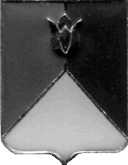 РОССИЙСКАЯ ФЕДЕРАЦИЯАДМИНИСТРАЦИЯ   КУНАШАКСКОГО МУНИЦИПАЛЬНОГО РАЙОНАЧЕЛЯБИНСКОЙ ОБЛАСТИРАСПОРЯЖЕНИЕОт 20.04.2018г.  № 229-рО проведении Всероссийскогоэкологического субботника «Зелёная весна» на территории Кунашакского муниципального районаВ целяхразвития экологической культуры и бережного отношения к отношения к окружающей среде, обозначенных в Указе Президента Российской федерации о проведении Года добровольца (волонтёра):Создать штаб по проведению акции федерального масштаба – Всероссийский экологический субботник «Зелёная весна»:Руководителям организаций и учреждений, расположенных на территории Кунашакского муниципального района, независимо от их организационно-правовых форм, а также индивидуальным предпринимателям, провести с 21 апреля по 21 мая2018года мероприятия направленные на проведения акции   «Зелёная весна».Управлению образования администрации Кунашакского района совместно с Управлением культуры, спорта, молодёжной политики и информации провести мероприятия указанные в информационном письме Всероссийского экологического субботника «Зелёная весна-2018». Рекомендовать Главам сельских поселений:- создать на местах штаб по проведению весенних субботников;- организовать участие населения в субботниках по наведению порядка на территориях, прилегающих к жилым домам;- обеспечить сбор и вывоз твердо-бытовых отходов и крупногабаритного мусора с территорий населенных пунктов с сельских поселений на площадки для временного содержания ТБО.Начальнику отдела  информационных технологий администрации Кунашакского муниципального района Ватутину В.Р. опубликовать настоящее распоряжение в средствах массовой информации и на официальном сайте Кунашакского муниципального района www.kunashak.ruв сети Интернет.Контроль за исполнением данного распоряжения возложить на заместителя Главы района по ЖКХ строительству, и инженерной инфраструктуре Мухарамова Р.Я.Глава района                                                                                            С.Н. АминовРуководитель рабочей группы:Мухарамов Р.Я.- заместитель Главы района по ЖКХ строительству, и инженерной инфраструктуре.Члены рабочей группы:Салихова М.Н.- заместитель Главы муниципального района по земле и имуществу – руководитель Управления имущественных и земельных отношений администрации Кунашакского муниципального района;Джалилова Л.Г.- начальник отдела архитектуры и градостроительства администрации Кунашакского муниципального района;Махмутов В.Ж- начальник отдела экологического контроля администрации Кунашакского муниципального района;Хасанов С.В.- исполняющий обязанности Руководителя управления культуры, спорта, молодёжной политики и информации администрации Кунашакского муниципального района;Макмулова А.Р.- Руководитель Управления образоания Кунашакского муниципального района;Ибрагимов А. М.- Глава администрации Кунашакского сельского поселения (по согласованию);Гималова Т.И.- Глава администрации Саринского сельского поселения (по согласованию);Башаров Х.Х.- Глава администрации Урукульского сельского поселения (по согласованию);Галин В. Я.- Глава администрации Ашировского сельского поселения (по согласованию);Хафизов А. З- Глава администрации Муслюмовского сельского поселения (по согласованию);Шавалеев А. А.- Глава администрации Халитовского сельского поселения (по согласованию);Овчинников А.М.- Глава администрации Уст-Багарякского сельского поселения (по согласованию);Юсупова А.З.- Глава администрации Буринского сельского поселения (по согласованию);Юсупов Ш. С- Глава администрации Куяшского сельского поселения (по согласованию).